Положение о родительском контроле за организацией горячего питания.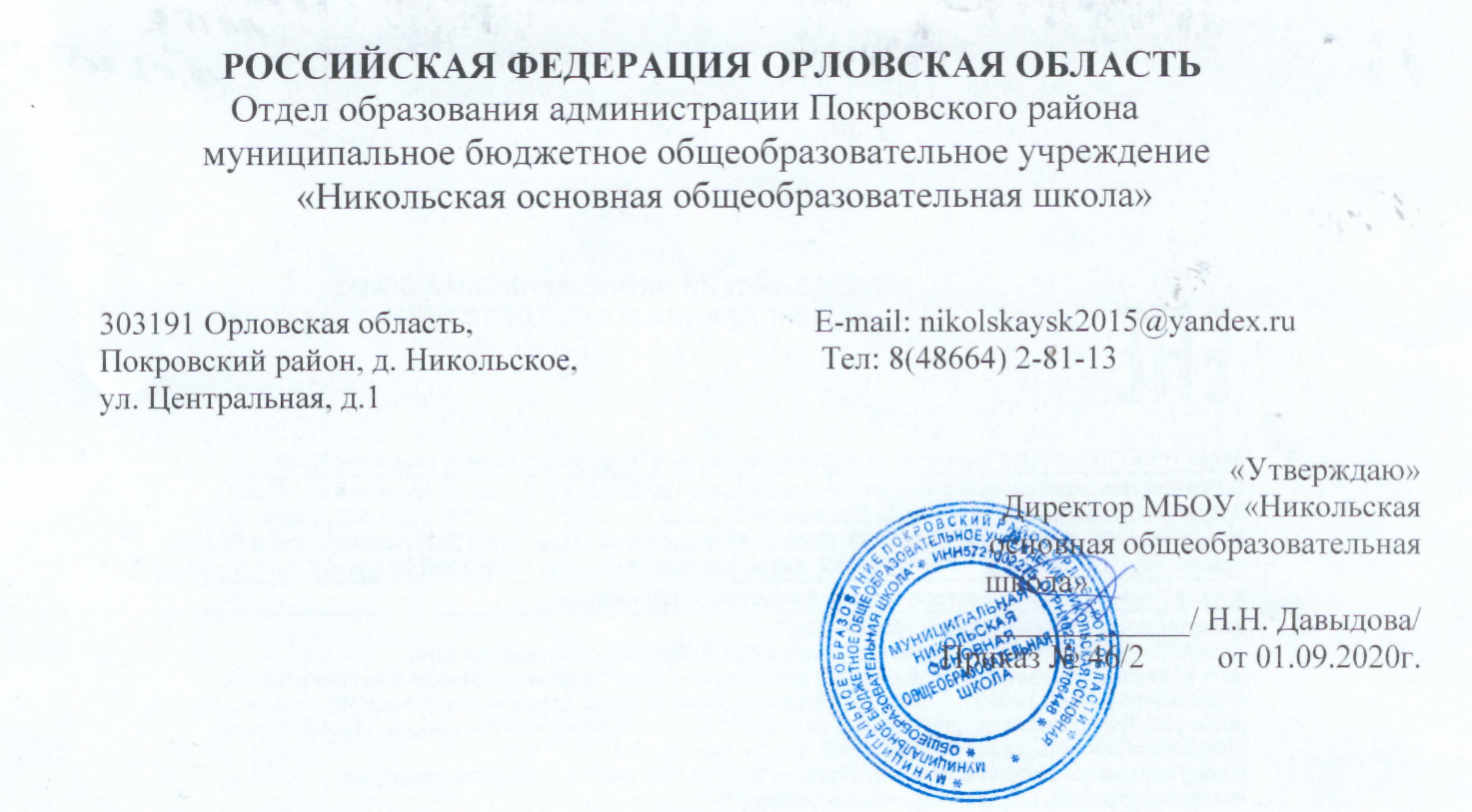 Общие положения1.1. Положение о родительском контроле организации горячего питания обучающихся разработано на основании:- Федерального закона «Об образовании» от 29.12.2012 г. № 273-ФЗ;-методических рекомендаций МР 2.4.0180-20 Роспотребназора РФ «Родительский контроль за организацией горячего питания детей в общеобразовательных организациях» от 18.05.2020 г.1.2. Организация родительского контроля организации и качества питания обучающихся может осуществляться в форме анкетирования родителей и детей и участии в работе общешкольной комиссии.1.3. Комиссия по контролю за организацией питания обучающихсяосуществляет свою деятельность в соответствии с законами и иныминормативными актами Российской Федерации, Уставом школы.1.4. Комиссия по контролю за организацией питания обучающихсяявляется постоянно действующим органом самоуправления для рассмотрения основных вопросов, связанных с организацией питания школьников.1.5. В состав комиссии по контролю за организацией питания обучающихся входят представители администрации, члены Родительского комитета школы, педагоги. Обязательным требованием является участие в ней назначенного директором ответственного заорганизацию питания обучающихся.1.6. Деятельность членов комиссии по контролю за организациейпитания обучающихся основывается на принципах добровольности участия в его работе, коллегиальности принятия решений, гласности.2. Задачи комиссии по контролю за организацией питания обучающихся.2.1. Задачами комиссии по контролю за организацией питанияобучающихся являются:- обеспечение приоритетности защиты жизни и здоровья детей;- соответствие энергетической ценности и химического состава рационовфизиологическим потребностям и энергозатратам;- обеспечение максимально разнообразного здорового питания и наличие вежедневном рационе пищевых продуктов со сниженным содержаниемнасыщенных жиров, простых сахаров и поваренной соли, пищевых продуктов,обогащенных витаминами, пищевыми волокнами и биологическиактивнымивеществами;- обеспечение соблюдения санитарно-эпидемиологических требований навсех этапах обращения пищевых продуктов (готовых блюд);- исключение использования фальсифицированных пищевых продуктов,применение технологической и кулинарной обработки пищевых продуктов,обеспечивающих сохранность их исходной пищевой ценности.3. Функции комиссии по контролю организации питания обучающихся3.1. Комиссия по контролю организации питания обучающихсяобеспечивает участие в следующих процедурах:- общественная экспертиза питания обучающихся;- контроль за качеством и количеством приготовленной согласно менюпищи;- изучение мнения обучающихся и их родителей (законныхпредставителей) по организации и улучшению качества питания (Приложение1);- участие в разработке предложений и рекомендаций по улучшениюкачества питания обучающихся.4. Права и ответственность комиссии по контролю организации питания обучающихся.Для осуществления возложенных функций комиссии предоставленыследующие права:- контролировать в школе организацию и качество питания обучающихся(Приложение 2);- получать от повара информацию по организации питания, качествуприготовляемых блюд и соблюдению санитарно-гигиенических норм;- заслушивать на своих заседаниях повара по обеспечению качественногопитания обучающихся;- проводить проверку работы школьной столовой не в полном составе, нов присутствии не менее трёх человек на момент проверки;- изменить график проверки, если причина объективна;- вносить предложения по улучшению качества питания обучающихся;- состав и порядок работы комиссии доводится до сведения работниковшкольной столовой, педагогического коллектива, обучающихся и родителей.5. Организация деятельности комиссии по контролю организации питания обучающихся.5.1. Комиссия формируется на основании приказа директора школы.Полномочия комиссии начинаются с момента подписания соответствующего приказа.5.2. Комиссия выбирает председателя.5.3. Комиссия составляет план-график контроля по организациикачественного питания школьников.5.4. О результатах работы комиссия информирует администрацию школы и родительский комитет.5.5. Один раз в четверть комиссия знакомит с результатами деятельностидиректора школы.5.6. По итогам учебного года комиссия готовит аналитическую справкудля отчета для публичного отчета школы.5.7. Заседание комиссии проводятся по мере необходимости, но не режеодного раза в четверть и считаются правомочными, если на них присутствует не менее 2/3 ее членов.5.8. Решение комиссии принимаются большинством голосов из числаприсутствующих членов путём открытого голосования и оформляются актом.6. Ответственность членов Комиссии.6.1. Члены Комиссии несут персональную ответственность заневыполнение или ненадлежащее исполнение возложенных на нихобязанностей;6.2. Комиссия несет ответственность за необъективную оценку поорганизации питания и качества предоставляемых услуг.7. Документация комиссии по контролю организации питания обучающихся.7.1. Заседания комиссии оформляются протоколом. Протоколыподписываются председателем.8. Заключительные положенияИзменения и дополнения в положение о родительском контролеорганизации горячего питания обучающихся вносятся по решению Совета школы, педагогического совета и администрации, обсуждаются на заседаниях педагогического совета и Совета школы, утверждаются приказом директора школы.Приложение 1к Положению о родительском контролеорганизации горячего питания обучающихсяАнкета школьника (заполняется вместе с родителями)Пожалуйста, выберите варианты ответов. Если требуется развернутый ответ или дополнительные пояснения, впишите в специальную строку.Удовлетворяет ли вас система организации питания в школе?         Да         Нет         Затрудняюсь ответить2. Удовлетворяет ли вас санитарное состояние школьной столовой?         Да         Нет         Затрудняюсь ответить 3. Питаетесь ли вы в школьной столовой?3.1. Если нет, то по какой причине?4. В школе вы получаете:-разовое горячее питание (завтрак + обед)5. Наедаетесь ли вы в школе?6. Хватает ли продолжительности перемены для того, чтобы поесть в школе?7. Нравится ли питание в школьной столовой?7.1. Если не нравится, то почему? иное______________________________________________________________8. Устраивает меню школьной столовой?9. Считаете ли питание в лицее здоровым и полноценным?10. Ваши предложения по изменению меню:________________________________________________________________________________________________________________________________________11. Ваши предложения по улучшению питания в школе:________________________________________________________________________________________________________________________________________Приложение 2к Положению о родительском контролеорганизации горячего питания обучающихсяФорма оценочного листаДата проведения проверки:Инициативная группа, проводившая проверку:1.Имеется ли в организации меню?А)да, для всех возрастных групп и режимов функционированияорганизацииБ) да, но без учета возрастных группВ)нет2.Вывешено ли цикличное меню для ознакомления родителей идетей?А) даБ) нет3.Вывешено ли ежедневное меню в удобном для ознакомленияродителей и детей месте?А) даБ) нет4.В меню отсутствуют повторы блюд?А) да, по всем днямБ) нет, имеются повторы в смежные дни5.В меню отсутствуют запрещенные блюда и продуктыА) да, по всем днямБ) нет, имеются повторы в смежные дни6. Соответствует ли регламентированное цикличным менюколичество приемов пищи режиму функционированияорганизации?А) даБ) нет7. Есть ли в организации приказ о создании и порядке работыбракеражной комиссии?А) даБ) нет8.От всех ли партий приготовленных блюд снимается бракераж?А) даБ) нет9.Выявлялись ли факты не допуска к реализации блюд ипродуктов по результатам работы бракеражной комиссии (запериод не менее месяца)?А) даБ) нет10 .Созданы ли условия для организации питания детей с учетомособенностей здоровья ( сахарный диабет, пищевые аллергии)? А) даБ) нет11.Проводится ли уборка помещений после каждого приемапищи?А) даБ) нет12.Качественно ли проведена уборка помещений для приема пищина момент работы комиссии?А) даБ) нет13.Обнаруживались ли в помещениях для приема пищинасекомые, грызуны и следы их жизнедеятельности?А) даБ) нет14.Созданы ли условия для соблюдения детьми правил личнойгигиены?А) даБ) нет15.Выявлялись ли замечания к соблюдению детьми правил личнойгигиены?А) даБ) нет16.Выявлялись ли при сравнении реализуемого меню сутвержденным меню факты исключения отдельных блюд изменю?А) даБ) нет17.Имели ли факты выдачи детям остывшей пищи?А) даБ) нет